BAB IIKAJIAN  PUSTAKA, KERANGKA PIKIR DAN PERTANYAAN PENELITIAN Kajian PustakaKonsep MembacaPengertian MembacaMembaca adalah hal yang melibatkan banyak aktifitas.Dalam prosesnya, membaca merupakan penterjemahan simbol huruf ke dalam kata sederhana. Sejalan dengan pengertian yang dikemukakan oleh (Rahim, 2005: 2) pengertian membaca adalah sebagai berikut:Membaca pada hakikatnya adalah suatu yang rumit yang melibatkan banyak hal, tidak hanya sekedar melafalkan tulisan, tetapi juga melibatkan aktivitas visual, berfikir, psikolinguistik, dan metakognitif. Sebagai proses visual, membaca merupakan proses menerjemahkan simbol tulis (huruf) ke dalam kata-kata lisan. Sebagai suatu proses berfikir, membaca mencakup aktivitas pengenalan kata, pemahaman literal,interpretasi, membaca kritis dan pemahaman kreatif. Pengenalan kata bisa berupa aktivitas membaca kata-kata dengan menggunakan kamus.Kemampuan membaca secara umum dibedakan menjadi dua, yaitu membaca permulaan dan membaca lanjut. Dimana dalam pengajaran membaca permulaan, hal yang diajarkan adalah pengenalan huruf, menjadi suku kata, kemudian merangkai huruf-huruf  menjadi kata. Anak dapat dikatakan dalam kategori membaca lanjut apabila telah mampu mengerti isi bacaan.Hal ini sejalan dengan yang dikemukakan oleh (Soejono,1983:54) membedakan kemampuan membaca menjadi dua macam yaitu:Kemampuan membaca dapat dibedakan menjadi dua macam, yaitu membaca permulaan dan membaca tingkat lanjut. Membaca permulaan merupakan proses mengenal huruf, dan tanda-tanda baca serta mengubah huruf-huruf menjadi bunyi suara dalam kata. Pada umumnya membaca permulaan ini akan berakhir bila anak sudah mampu untuk mengubah tulisan kata sederhana menjadi suara, membaca dan mengerti isi bacaan dan kalimat sederhana.Dalam membaca, anak dibekali keterampilan membaca permulaan dan mengenal kata. Sesuai pendapat Wiryodijoyo (1989: 94) sebagai berikut:Keterampilan membaca permulaan ini dengan keterampilan mengenal kata. Keterampilan ini dipelajari di kelas-kelas permulaan sekolah dasar yang  pada dasarnya berupa keterampilan membaca kata dasar seperti bibi, dadu, makan, dan lain-lain.Berdasarkan pendapat di atas, dapat disimpulkan bahwa membaca melibatkan banyak hal, tidak hanya sekedar melafalkan tulisan tetapi juga melibtkan aktifitas visual, berfikir, psikolinguistik, dan metakognitif.Dimana kemampuan membaca dibedakan menjadi dua macam, yaitu membca permulaan dan membaca lanjut.Di mana Abdurrahman(2003: 200) mengemukakan pengetian membca sebagai berikut:Membaca merupakan aktivitas kompleks yang mencakup fisik dan mental. Aktivitas fisik yang terkait dengan membaca adalah gerak mata dan ketajaman penglihatan, aktivitas mental mencakup ingatan dan pemahaman.Tarigan (1978: 7) mengemukakan pengertian membaca sebagai berikut “Membaca adalah suatu proses yang dilakukan serta dipergunakan oleh pembaca untuk  memperoleh pesan,yang hendak disampaikan oleh penulis melalui media kata-kata/bahas tulisan”.Suatu proses yang menutut agar kelompok kata yang merupakan suatu kesatuan akan terlihat dalam suatu pandangan sekilas dan makna kata-kata secara individual akan dapat diketahui.Kalau hal ini tidak terpenuhi pesan yang tersurat dan yang tersirat tidak akan tertangkap atau dipahami dan proses membaca itu tidak terlaksana dengan baik.Dari beberapa pengertian diatas maka dapat ditarik kesimpulan bahwa membaca yaitu suatu proses yang melibatkan aktifitas fisik guna memperoleh suatu informasi dari penulis melalui media kata-kata,serta menerjemahkan simbol tulis (huruf) kedalam kata-kata lisan.Proses MembacaProses membaca melibatkan sejumlah kegiatan, baik fisik maupun mental, dimulai dengan pengungkapan simbol melalui indra penglihatan, sehingga anak secara visual dapat membedakan huruf atau kata. Hal ini sejalan dengan yang dijelaskan oleh Rahim (2005: 12) “membaca merupakan proses yang kompleks. Proses ini melibatkan sejumlah kegiatan fisik dan mental”. Proses membaca dimulai dengan sensori visual yang diperoleh melalui pengungkapan simbol-simbol grafis melalui indra penglihatan. Anak-anak belajar membedakan secara visual diantara simbol-simbol grafis (huruf atau kata) yang digunakan untuk merepresentasikan bahasa lisan.Tujuan membacaTujuan utama dalam membaca yaitu untuk mencari dan memperoleh informasi mengenai isi, dan makna bacaan.Secara umum, oleh Tarigan (1986: 36) tujuan membaca dapat dibedakan sebagai berikut :Untuk mendapatkan informasi mencakup tentang fakta dan kejadian sehari-hari sampai informasi tingkat Mampu tentang teori-teori serta penemuan dan temuan ilmiah yang canggih. Mungkin berkaitan dengan keinginan pembaca untuk mengembangkan diri.Peningkatan citra diri. Mereka ini mungkin membaca karya para penulis kenamaan, bukan karena berminat terhadap pada karya tersebut melainkan agar orang memberikan nilai positif terhadap diri mereka. Tentu saja kegiatan membaca bagi orang-orang semacam ini sama sekali tidak merupakan kebiasaannya, tetapi hanya dilakukan sekali-kali didepan orang lain.Ada kalanya orang membaca untuk melepaskan diri dari kenyataan, misalnya pada saat ia merasa jenuh, sedih, bahkan putus asa. Dalam hal ini membaca dapat merupakan sublimasi atau penyaluran yang positif, apalagi jika bacaan yang dipilihnya ialah bacaan yang bermanfaat yang sesuai dengan situasi yang Cukup Mampu dihadapinya.Mungkin juga orang membaca untuk tujuan rekreatif, untuk mendapatkan kesenangan atau hiburan sepserti halnya menonton film atau bertamasya. Bacaaan yang dipilih untuk tujuan ini ialah bacaan-bacaan ringan atau jenis bacaan yang disukainya, misalnya cerita tentang cinta, detektif, petualangan, dan sebagainya.Kemungkinan orang lain membaca tanpa tujuan apa-apa, hanya karena iseng, tidak tahu apa yang akan dilakukan; jadi hanya sekedar untuk merintang waktu. Dalam situasi iseng itu, orang tidak memilih atau menentukan bacaan; apa saja dibaca; iklan, serta cerita pendek, berita keluarga, lelucon pendek, dan sebagainya. Kegiatan membacaseperti ini tentu lebih baik dilakukan daripada pekerjaan iseng yang merusak atau bersifat negatif.Tujuan membaca yang Mampu ialah untuk mencari nilai-nilai keindahan atau pengalaman estetis dan nilai-nilai kehidupan lainnya. Dalam hal ini bacaan yang dipilih ialah karya bernilai sastra.Dalam aktivitas membaca harus memiliki tujuan, dimana seseorang yang membaca dengan suatu tujuan cenderung lebih memahami dibandingkan dengan orang yang tidak memiliki tujuan. Seseorang yang memiliki tujuan dalam membaca akan menggunakan strategi, sehingga ia mendapat kesenangan karena memiliki informasi yang dapat menambah pengetahuannya.Sejalan dengan yang dinyatakan Rahim (2005: 11) tujuan membaca, yaitu: Kesenangan Menyempurnakan membaca nyaring Menggunakan strategi tertentu Memperbaharui pengetahuannya tentang suatu topik Mengaitkan informasi baru dengan informasi yang telah diketahuinya Memperoleh informasi untuk laporan lisan atau tertulis Mengkonfirmasikan atau menolak prediksi Menampilkan suatu eksperimen atau mengaplikasikan informasi yang diperoleh dari suatu teks dalam beberapa cara lain dan mempelajari tentang struktur teks Menjawab pertanyaan-pertanyaan yang spesifikSeperti yang telah dikemukakan di atas, pada hakekatnya tujuan membaca adalah modal utama membaca.Tujuan yang jelas akan memberikan motivasi intrinsik yang besar bagi seseorang. Seseorang yang sadar sepenuhnya akan tujuan membacanya akan dapat mengarahkan sasaran daya pikir kritisnya dalam mengolah bahan bacaan sehingga memperoleh kepuasaan dalam membaca.Faktor-faktor yang mempengaruhi kemampuan membacaAda beberapa faktor pendukung keberhasilan  seseorang dalam membaca, diantaranya  yaitu anak harus memiliki minat (keinginan) dalam membaca, sehingga hal tersebut dapat memotivasi seeorang untuk mencari tahu makna dari apa yang dibaca.Sejalan dengan pendapat Mercer dalam (Abdurrahman, 1996: 172) ada 8 faktor yang memberikan dukungan terhadap keberhasilan dalam belajar membaca sebagai berikut:a. Kematangan mentalb. Kematangan visual,c. Kematangan mendengarkand. Perkembangan wicara dan bahasa,e. Keterampilan berpikir dan memperhatikan,f. Perkembangan motorikg. Kematangan sosial dan emosial h. Motivasi dan minat.Seorang anak dalam membaca tentunya dipengaruhi oleh beberapa faktor. Faktor  psikologis, anak harus memiliki minat (keinginan) sehingga dapat memotivasi untuk terus mencari informasi dari bacaan yang dibacanya. Faktor Intelektual,  anak yang memiliki intelegensi tinggi akan lebih mudah memahami makna dari suatu bacaan. Selain itu, faktor fisiologis atau kesehatan anak secara fisik sangat  mempengaruhi tingkat keberhasilan membacanya, karena jika anak mengalami kelelahan maka itu merupakan kondisi yang tidak menguntungkan, bahkan dapat menyebabkan anak gagal dalam meningkatkan kemampuan membacanya. Selanjutnya faktor lingkungan, tentunya lingkungan juga berpengaruh terhadap kemajuan kemampuan membaca anak. Dapat kita lihat orang tua yang gemar membaca dan  memiliki koleksi buku di rumah, tentunya ini dapat memacu sikap positif anak dalam membaca, sehingga kemampuan membacanya tinggi. Berbeda jika dibandingkan dengan lingkungan yang tidak memiliki kegemaran membaca.Penjelasan di atas, sejalan dengan yang dikemukakan oleh Rahim (2005:16-19) mengenai faktor-faktor yang mempengaruhi membaca, yaitu:Faktor fisiologis,Faktor intelektual,Faktor lingkungan,Faktor psikologis.Untuk lebih jelasnya mengenai faktor-faktor tersebut, berikut ini akan diuraikan secara berurut.a. Faktor fisiologisFaktor fisiologis mencakup  kesehatan fisik, pertimbangan neurologis, dan jenis kelamin.  Kelelahan juga merupakan kondisi yang tidak menguntungkan bagi anak untuk belajar, khususnya belajar membaca. Beberapa ahli mengemukakan bahwa keterbatasaan neurologis (misalnya bebagai cacat otak) dan kekurangmatangan secara fisik merupakan salah satu faktor yang dapat menyebabkan anak gagal dalam meningkatkan kemampuan membaca pemahaman mereka.Rahim (2005: 16-17) mengemukakan:Gangguan pada alat bicara, alat pendengaran, dan alat penglihatan bisa memperlambat kemajuan belajar membaca anak. Analisis bunyi, misalnya, mungkin sukar bagi anak yang mempunyai masalah pada alat bicara dan alat pendengaran. Guru harus waspada terhadap beberapa kebiasaan anak, seperti anak sering menggosok-gosok matanya, dan mengerjap-ngerjapkan matanya ketika membaca. Jika menemukan siswa seperti diatas, guru harus menyarankan kepada orang tuanya untuk membbawa si anak ke dokter spesialis mata. Dengan kata lain, guru harus sensitif terhadap gangguan yang dialami oleh seorang anak. Makin cepat guru mengetahuinya, makin cepat pula masala anak dapat diselesaikan. Sebaiknya, anak-anak diperiksakan matanya terlebih dahulu sebelum ia mulai membaca permulaan.Walaupun tidak mempunyai gangguan pada alat penglihatannya, beberapa anak mengalami kesukaram belajar membaca. Hal itu dapat terjadi karena belum berkembangnya kembangnya kemampuan mereka dalam membedakan simbol-simbol cetakan, seperti huruf-huruf, angka-angka, dan kata-kata misalnya anak belum bisa membedakan b, p, dan d. Perbedaan pendengaran (auditory discrimination) adalah kemampuan mendengar kemiripan dan perbedaan bunyi bahasa sebagai faktor penting dalam menentukan kesiapan membaca anak.Faktor Intelektual	Istilah intelegensi didefenisikan oleh Heinz sebagai suatu kegiatan berpikir yang terdiri dari pemahaman yang esensial tentang situasi yang diberikan dan meresponnya secara tepat (Page dkk., 1980. terkait dengan penjelasan Heinz di atas, Wechster (dalam Harris dan Sipay,1980) mengemukakan bahwa intelegensi ialah kemampuan global individu untuk bertindak sesuai dengan tujuan, berpikir rasional, dan berbuat secara efektif terhadap lingkungan.Penelitian Ehansky (1963) dan Muehl dan Forrell (1973) dalam (Rahim, 2005: 17) menunjukan bahwa: secara umum ada hubungan positif (tetapi rendah) antara kecerdasan yang diindikasikan oleh IQ dengan rata-rata peningkatan remedial membaca. Pendapat ini sesuai dengan yang dikemukakan oleh Rubin bahwa banyak hasil penelitian memperlihatkan tidak semua siswa yang mempunyai kemampuan intelegensi tinggi menjadi pembaca yang baik.Secara umum, intelegensi anak tidak sepenuhnya mempengaruhi berhasil atau tidaknya anak dalam membaca permulaan. Faktor metode mengajar guru, prosedur, dan kemampuan guru juga turut mempengaruhi kemampuan membaca permulaan anak.Faktor Lingkungan	Faktor lingkungan juga mempengaruhi kemajuan kemampuan membaca siswa. Faktor lingkungan itu mencakup (1) latar belakang dan pengalaman siswa di rumah, (2) sosial ekonomi siswa.Latar belakang dan pengalaman anak di rumahLingkungan dapat membentuk pribadi, sikap, nilai, dan kemampuan bahasa anak. Kondisi di rumah mempengaruhi pribadi dan penyesuaian diri anak dalam masyarakat. Kondisi itu pada gilirannya dapat membantu annak, dan dapat juga menghalangi anak belajar membaca. Anak yang tinggal dalam rumah tangga yang harmonis, rumah yang penuh dengan cinta kasih, yang orang tuanya memahami anak-anaknya, dan mempersiapkan mereka dengan rasa harga diri yang tinggi, tidak akan menemukan kendala yang berarti dalam membaca. Rubin (Rahim, 2005: 18) mengemukakan bahwa:	Orang tua yang hangat, demokratis, bisa mengarahkan anak-anak mereka pada kegiatan yang berorientasi pada pendidikan, suka menantang anak untuk berpikir, dan suka mendorong anak  untuk mandiri merupakan orang tua yang memiliki sikap yang dibutuhkan anak sebagai persiapan yang baik untuk belajar di sekolah.Di samping itu, komposisi orang dewasa dalam lingkungan rumah juga berpengaruh pada kemampuan membaca anak. Anak yang dibesarkan oleh kedua orang tuanya, orang tua tunggal, seorang pembantu rumah tangga, atau orang tua anggkat akan mempengaruhi sikap dan tingkah laku anak. Anak yang dibesarkan oleh ibu saja berbeda dengan seorang anak yang dibesarkan oleh seorang ayah saja. Kematian salah seorang anggota keluarga umumnya akan menyebabkan tekanan pada anak-anak. Perceraian juga merupakan pengalaman yang traumatis bagi anak-anak. Guru hendaknya memahami tentang lingkungan keluarga anak dan peka pada perubahan yang tiba-tiba terjadi pada anak.Rumah juga berpengaruh pada sikap anak terhadap buku dan membaca. Orang tua yang gemar membaca, memiliki koleksi buku, menghargai membaca, dan senang membacakan cerita kepada anak-anak mereka umumnya menghasilkan anak yang senang membaca. Orang tua yang mempunyai minat yang besar terhadap kegiatan sekolah dimana anak-anak mereka belajar, dapat memacu sikap positif anak terhadap belajar, khususnya belajar membaca. Kualitas dan luasnya pengalaman anak di rumah juga penting bagi kemajuan belajar membaca. Membaca seharusnya merupakan suatu kegiatan yang bermakna. Pengalaman masa lalu anak-anak memungkinkan anak-anak untuk lebih memahami apa yang mereka baca.Faktor sosial ekonomiAda kecenderungan orang tua kelas menengah ke atas bahwa anak-anak mereka siap lebih awal dalam membaca permulaan. Namun, usaha orang tua hendaknya tidak berhenti hanya sampai pada membaca permulaan saja. Orang tua harus melanjutkan kegiatan membaca anak secara terus menerus. Anak lebih membutuhkan perhatian dari pada uang. Oleh sebab itu, orang tua hendaknya menghabiskan waktu mereka untu berbicara dengan anak mereka agar anak menyenangi membaca dan berbagai buku cerita dan pengalaman membaca dengan anak-anak. Sebaliknya, anak-anak yang bersal dari keluarga kelas rendah yang berusaha mengejar kegiatan tersebut akan memiliki kesempatan yang lebih baik untuk menjadi pembaca yang lebih baik. Faktor sosial ekonomi, orang tua, dan lingkungan tetangga merupakan faktor yang membentuk lingkungan rumah siswa. Beberapa poenelitian memperlihatkan bahwa status sosio ekonomi siswa mempengaruhi kemampuan verbal siswa. Semakintinggi status sosio ekonomi siswa semakin tinggi kemampuan verbal siswa. Anak-anak mendapat contoh bahasa yang baik dari orang dewasa serta orang tua yang berbicara dan mendorong anak-anak mereka berbicara akan mendukung perkembangan bahasa dan intelegensi anak. Begitu pula dengan kemampuan membaca anak. Anak-anak yang berasal dari rumah yang memberikan banyak kesempatan membaca, dalam lingkungan yang penuh dengan bahan bacaan yang beragam akan mempunyai kemampuan membaca yang tinggi.Faktor PsikologisFaktor lain yang juga mempengaruhi kemajuan kemampuan membaca anak adalah faktor psikologis. Faktor ini mencakup (1) motivasi, (2) minat, dan (3) kematangan sosial emosi dan penyesuaian diri.MotivasiMotivasi adalah faktor kunci dalam belajar membaca. Eanes (Rahim, 2005: 19) mengemukakan bahwa:Kunci motivasi itu sederhana tetapi tidak mudah untuk mencapainya. Kuncinya adalah guru harus mendemonstrasikan kepada siswa praktik pengajaran yang relevan dengan minat dan pengtalaman anak sehingga anak memahami belajar itu sebagai suatu kebutuhan.Tindakan membaca bersumber dari kognitif. Ahli psikologi pendidikan seperti Bloom dan Piaget (Rahim, 2005: 20) menjelaskan bahwa:Pemahaman, interpretasi, dan asimilasi merupakan dimensi hierarkis kognitif, namun semua aspek kognisi tersebut bersumber dari aspek afetif seperti minat, rasa percaya diri, pengontrolan perasaan negatif serta penundaan dan kemauan untuk mengambil resiko. Crawley & Mountain (Rahim, 2005: 20) mengemukakan bahwa ”motivasi ialah sesuatu yang mendorong seseorang belajar atau melakukan suatu kegiatan. Motivasi belajar mempengaruhi minat dan hasil belajar siswa”. Menurut Frymier (Rahim, 2005: 20) ada lima ciri siswa yang mempunyai motivasi yang bisa diamati guru, yakni sebagai berikut.a. Persepsinya terhadap waktu: siswa menggunakan waktu secara realistis dan efisien; mereka sadar tentang masa sekarang, masa lalu, dan masa yang akan datang.Keterbukaannya pada pengalaman: siswa termotivasi mencari dan terbuka pada pengalaman baru. Konsepsinya tentang diri sendiri: siswa mempunyai konsepsi diri yang lebih jelas dibandingkan dengan siswa yang tidak termotivasi dan merasa seolah-olah dirinya orang penting dan berharga.Nilai-nilai: siswa cenderung menilai hal-hal yang abstrak dan teoritis.Toleransi dan ambiguitas: siswa lebih tertari pada hal-hal yang kurang jelas yang belum diketehui, tetapi berharga untuk mereka.Terkait dengan pendapat Crawley dan Mountain di atas, Rubin (Rahim, 2005: 20) mengemukakan bahwa:Salah satu faktor yang sangat penting bagi kesuksesan belajar ialah motivasi, keinginan, dorongan dan minat yang terus menerus untuk mengerjakan suatu pekerjaan. Dengan kata lain, guru mempunyai tanggung jawab untuk memotivasi siswa agar berhasil menyelesaikan tugas mereka dengan baik.Eanes (Rahim 2005: 24) menyarankan berbagai kegiatan yang bisa memotivasi siswa membaca. Kegiatan yang dimaksud mencakup sebagai berikut.Menekankan kebersamaan dan kebaruan (novelty).Membuat isi pelajaran relevan dan bermakna melalui kontroversi. Mengajar dengan fokus antar mata pelajaran.Membantu siswa memprediksi dan melatih mereka membuat sendiri pertanyaan tentang bahan bacaan yang dibacanya.Memberikan wewenang kepada siswa dengan memberikan pilihan-pilihan.Memberikan pengalaman belajar yang sukses dan menyenangkan.Memberikan umpan balik yang positif sesegera mungkin.Memberikan kesempatan belajar mandiri.Meningkatkan tingkat perhatian.Meningkatkan keterlibatan murid dalam belajar.MinatMinat baca ialah keinginan yang kuat disertai usaha-usaha seseorang untuk membaca. Orang yang mempunyai minat membaca yang kuat akan diwujudkanya dalam kesediannya untuk mendapat bahan bacaan dan kemudian membacanya atas kesadaran sendiri.Freymeir (Rahim, 2005: 28-29) mengidentifikasi tujuh faktor yang mempengaruhi perkembangan minat anak. Faktor-faktor itu adalah sebagai berikut.pengalaman sebelumnya; siswa tidak akan mengembangkan minatnya terhadap sesuatu jika mereka belum pernah mengalaminya.Konsepsinya tentang diri; siswa akan menolak informasi yang dirasa mengancamnya, sebaliknya siswa akan menerima jika informasi itu dipandang berguna dan membantu meningkatkan dirinya.Nilai-nilai; minat siswa timbul jika sebuah mata pelajaran disajikan oleh orang yang berwibawaMata pelajaran yang bermakna; informasi yang mudah dipahami oleh anak akan menarik minat mereka.  Berdaskanar pendapat di atas, dapat disimpulkan bahwa seorang guru harus berusaha memotivasi siswanya. Siswa yang mempunyai motivasi yang tinggi terhadap membaca, akan mempunyai minat yang tinggi pula terhadap membaca.Kematangan Sosial dan Emosi serta Penyesuaian Diri Ada tiga aspek kematangan emosi dan sosil yaitu: (1) stabilitas emosi, (2) kepercayaan diri, dan (3) kemampuan berpartisipasi dalam kelompok.Seorang siswa harus mempunyai pengontrolan emosi pada tingkat tertentu. Anak-anak yang mudah marah, menangis dan bereaksi secara berlebihan ketika mereka tidak mendapatkan sesuatu, atau menarik diri, atau mendongkol akan mendapat kesulitan dalam pelajaran membaca. Sebaliknya, anak-anak lebih mudah mengontrol emosinya, akan lebih mudah memusatkan perhatiannya pada teks yang dibacanya. Pemusatan perhatian pada bahan bacaan memungkinkan kemajuan kemampuan anak-anak dalam memahami bacaan akan meningkat.Percaya diri sangat dibutuhkan oleh anak-anak. Anak-anak yang kurang percaya diri dalam kelas, tidak akan bisa mengerjakan tugas yang diberikan padanya walaupun tugas itu sesuai dengan kemampuannya. Mereka sangat bergantung pada orang lain sehingga tidak bisa mengikuti kegiatan mandiri dan selalu meminta untuk diperhatikan guru Dari beberapa pendapat di atas maka ditarik kesimpulan bahwa kemampuan membaca banyak dipengaruhi oleh beberapa faktor kondisi fisik, kesehatan emosi, kematangan sosial, perkembangan bicara, motivasi, dean minat serta intelegensinya.Konsep dasar membaca permulaanPengajaran membaca dapat dibagi kedalam dua tahapan, dimana membaca permulaan biasanya diberikan pada murid kelas dasar. Sedangkan untuk murid kelas tinggi disebut membaca lanjutan.Soedarso (Abdurrahman, 2003: 200) mengemukakan bahwa “membaca merupakan aktivitas kompleks yang memerlukan sejumlah besar tindakan terpisah-pisah, mencakup penggunaan pengertian, khayalan, pengamatan, dan ingatan”. Adapun Bond (Abdurrahman, 2003: 200) mengemukakan bahwa “membaca merupakan pengenalan simbol-simbol bahasa tulis yang merupakan stimulus yang membantu proses mengingat tentang apa yang dibaca, untuk membangun suatu pengertian melalui pengalaman yang telah dimiliki”.Membaca permulaan adalah tahap awal dalam proses membaca, yaitu pengenalan huruf, baik huruf vokal, maupun konsonan. Sejalan dengan yang dikemukakan oleh Dalwadi (2002:65) bahwa :Membaca permulaan adalah tahap awal dalam belajar membaca yang difokuskan kepada mengenal simbol-simbol atau tanda-tanda yang berkaitan dengan huruf-huruf, sehingga menjadi pondasi agar anak dapat melanjutkan ke tahap membaca lanjut.Lebih lanjut Broughton dalam Rohmatika, R.(2006:11) berpendapat bahwa:Salah satu aspek penting dalam membaca permulaan yaitu keterampilan mekanis (urutan lebih rendah) yang mencakup pengenalan huruf, pengenalan unsur-unsur linguistik, pengenalan hubungan dan pola ejaan dan kecepatan membaca taraf lambat.Berdasarkan pendapat tersebut, dapat disimpulkan bahwa membaca permulaan merupakan dasar utama untuk dapat menentukan kemampuan membaca pada tahap berikutnya.Artinya, keberhasilan murid pada membaca permulaan tidak hanya menentukan kemampuan membaca lanjutan, tetapi dapat menimbulkan minat baca murid.Oleh karena itu, latihan membaca permulaan merupakan faktor pertama dan utama untuk diberikan kepada murid.Pada tahap membaca permulaan, anak membaca huruf atau kata tidak lagi terlalu tergantung pada lingkungan.Pada tahap ini masih perlu bantuan seperlunya selama membaca.Bantuan yang diberikan umumnya berupa konkretisasi yang dibaca, misalnya ketika anak membaca kata “buku” ditunjukkan wujud bukunya atau gambar buku ada disamping atau dibawah tulisan buku.Pada tahap membaca permulaan ini penguasaan jumlah kata anak masih terbatas dan penguasaan pada abjad belum sepenuhnya dikuasai.Jadi, masih ada huruf yang sulit diucapkan dan sering dibaca salah, serta kemampuan membuat wacana tidak lebih dari tujuhbaris, itupun ide pokoknya belum tampak dan belum bisa dianggap sebagai wacana yang baik.Dalam membaca permulaan, seorang anak diharapkan mampu untuk membedakan bentuk dari masing-masing huruf, terutama huruf yang bentuknya mirip. Selain itu, anak  juga harus mampu mengucapkan bunyi huruf serta mengenal tanda baca sehingga anak mengetahui tinggi rendahnya suara sesuai dengan bunyi kata yang diucapkan.Sejalan dengan yang dikemukakan Wardani (Abdurrahman, 1995: 57) bahwa untuk dapat membaca permulaan, seorang anak dituntut agar mampu:Membedakan bentuk hurufMengucapkan bunyi huruf dan kata dengan benarMenggerakkan mata dengan cepat dari kiri ke kanan sesuai dengan urutan tulisan yang dibacaMenyuarakan tulisan yang dibaca dengan benarMengenal arti tanda-tanda baca serta Mengatur tinggi rendah suara sesuai dengan bunyi, makna kata yang diucapkan, serta tanda bacaBerdasarkan pendapat di atas, maka dapat ditarik kesimpulan bahwa banyak hal yang menuntut dalam membaca.Oleh karena itu, murid tunagrahita ringan harus mampu terlebih dahulu untuk membaca permulaan.Membaca permulaan dalam penelitian ini yaitu mengenal huruf abjad yang merupakan dasar dari membaca permulaan kemudian membaca suku kata dan membaca kata Tujuan membaca permulaanPembelajaran membaca permulaan diberikan di kelas I dan II. Tujuannya adalah agar murid memiliki kemampuan menirukan kata dan kalimat sederhana danPembelajaran membaca permulaan diberikan di kelas I dan II. Tujuannya adalah agar murid memiliki kemampuan menirukan kata dan kalimat sederhana dan memahami bacaan pendek dengan intonasi yang wajar, sebagai dasar untuk dapat membaca lanjut (Depdiknas, 2005:72). Pembelajaran membaca permulaan merupakan tingkatan proses pembelajaran membaca untuk menguasai sistem tulisan sebagai representasi visual bahasa. Tingkatan ini sering disebut dengan tingkatan belajar membaca (learning to read).Menurut Edu (2009:2) bahwa “membaca permulaan merupakan suatu proses keterampilan dan kognitif”. Proses keterampilan menunjuk pada pengenalan dan penguasaan lambang-lambang fonem, sedangkan proses kognitif menunjuk pada penggunaan lambang-lambang fonem yang sudah dikenal untuk memahami makna suatu kata atau kalimat.Tujuan membaca permulaan pada murid adalah mengetahui huruf dan terampil mengubah huruf menjadi suara. Lebih lengkapnya Soejono (1983: 19) memaparkan tentang tujuan pelajaran membaca permulaan adalah sebagai berikut:Mengenalkan  pada para siswa huruf-huruf dalam abjad,sebagai tanda suara atau tanda bunyi.Melatih keterampilan siswa untuk mengubah huruf-huruf dalam kata menjadi suara.Mengetahui huruf-huruf dalam abjad dan melatih keterampilan siswa untuk menyuarakannya dan dalam waktu singkat dapat mempraktekkannya dalam membaca lanjut.Menurut beberapa pendapat diatas maka dapat disimpulkan bahwa membaca permulaan bertujuan untuk mengenalkan huruf, menirukan kata dan kalimat sederhana, serta pengasaan lambang atau fonem untuk memahami makna suatu kata atau kalimat.Konsep Dasar MediaPengertian MediaMedia pendidikan sebagai salah satu perantara dalam belajar ikut membantu guru dalam memperkaya wawasan peserta didik. Untuk memperkenalkan suatu obyek, para guru dapat membawa obyek tersebut ke hadapan peserta didik di kelas. Dengan menghadirkan obyeknya secara langsung seiring dengan penjelasan guru, maka obyek tersebut dijadikan sumber belajar.Pengertian media pendidikan sangat beragam. Gagne & Briggs (Sadiman, 2008:6) mengatakan bahwa “media adalah berbagai jenis komponen dalam lingkungan siswa yang dapat merangsangnya untuk belajar”. Kata media berasal dari bahasa latin medius ‘tengah, perantara’ (Azhar, 2009:3). Secara harfiah, kata media berarti perantara atau pengantar pesan dari pengirim ke penerima pesan. Selanjutnya, istilah medium sebagai perantara yang mengantar informasi antara sumber dan penerima (Arsyad, 2009: 4). Media merupakan sesuatu yang bersifat menyalurkan pesan dan dapat merangsang pikiran, perasaan, dan kemauan audien (siswa) sehingga dapat mendorong terjadinya proses belajar pada dirinya (Usman dan Asnawir,2002: 11). Sedangkan menurut Brigs (Arsyad, 2009:4) berpendapat bahwa ’Media adalah segala alat fisik yang dapat menyajikan pesan serta merangsang anak untuk belajar, seperti buku, film, kaset’.Lebih lanjut Arief (2008:7) dalam Assosiasi Pendidikan Nasional  mengatakan bahwa “Media adalah bentuk-bentuk komunikasi baik tercetak maupun audiovisual serta peralatannya yang dapat dimanipulasi, dapat dilihat, didengar dan dibaca”. Media adalah suatu alat yang dipakai sebagai saluran untuk informasi dari seseorang kepada penerimanya. Pesan atau sesuatu yang disampaikan oleh pemesan kepada penerima semestinya sama dengan yang dimaksud oleh pemberi pesan.Berdasarkan beberapa pendapat yang dikemukakan tersebut, dapat disimpulkan  bahwa media pendidikan adalah segala sesuatu yang dapat digunakan untuk menyalurkan pesan dari pengirim ke penerima sehingga dapat merangsang pikiran, perasaan, perhatian, minat, dan kegiatan murid sedemikian rupa dengan tujuan memperlancar proses belajar mengajar.Kriteria Pemilihan MediaMedia pembelajaran adalah sarana dan prasarana yang digunakan oleh guru untuk menyampaikan informasi kepada murid dalam kegiatan belajar mengajar agar mereka dapat mencapai tujuan pembelajaran. Sarana dan prasarana (fasilitas) belajar sangat mempengaruhi minat murid untuk mengikuti/mempelajari suatu bahan pelajaran. Jika sarana dan prasarana belajar memadai, maka minat murid untuk mempelajari suatu bahan/materi pelajaran akan besar. Sebaliknya, jika sarana dan prasarana belajar kurang/tidak memadai, minat siswa pun tentunya akan berkurang.Menurut Arsyad (2009:75), beberapa kriteria yang patut diperhatikan dalam pemilihan media antara lain:Kesesuaian dengan tujuan yang ingin dicapai. Media dipilih berdasarkan tujuan instruksional yang telah ditetapkan yang secara umum mengacu kepada salah satu gabungan dari dua atau tiga ranah kognitif, afektif dan psikomotor.Tepat untuk mendukung isi pelajaran yang sifatnya fakta, konsep, prinsip atau generalisasi. Media yang berbeda, misalnya film dan grafik memerlukan simbol yang berbeda, karena itu memerlukan proses dan keterampilan mental yang berbeda untuk memahaminya.Praktis, luwes, dan bertahan. Media yang dipilih sebaiknya dapat digunakan pada tempat dan waktu yang tersedia, serta mudah dipindahkan dan dibawa kemana-mana.Guru terampil menggunakannya. Ini merupakan salah satu kriteria utama. Apapun media itu. Guru harus mampu menggunakannya dalam proses pembelajaran.Pengelompokan sasaran. Media yang efektif untuk kelompok besar belum tentu efektif jika digunakan pada kelompok kecil atau perorangan. Ada media yang tepat digunakan kelompok besar, kelompok sedang, kelompok kecil dan perorangan.Mutu teknis. Pengembangan visual, baik audiovisual maupun fotograf, harus memenuhi persyaratan teknis tertentu, tidak boleh terganggu oleh elemen lain.Beberapa kriteria pemilihan media di atas dapat dijadikan pedoman atau penuntun bagi guru murid tunagrahita ringan  tentang pentingnya pemanfaatan media dalam proses belajar mengajar murid tunagrahita ringan. Karena itu guru hendaknya memperhatikan kelainan yang dimiliki murid tunagrahita ringan, tujuan apa yang hendak dicapai, yang dilandasi dengan kriteria pemilihan media tersebut.Peran Media Dalam Pembelajaran MembacaSetiap konsep membaca terutama yang sifatnya abstrak baru dapat dipahami murid tunagrahita ringan setelah digunakan media dalam proses pembelajaran. Hal ini memberikan dampak positif dalam proses berfikirnya maupun pola tindakannya. Karena itu maka pembelajaran membaca di tingkat dasar masih memerlukan media.Kegiatan belajar merupakan kegiatan yang paling pokok dalam keseluruhan proses pendidikan. Hal ini mengandung arti bahwa berhasil tidaknya pencapaian tujuan pendidikan banyak bergantung kepada bagaimana proses belajar yang dialami oleh siswa.Tiap-tiap benda yang dapat menjelaskan suatu konsep pembelajaran dapat dibuat sebagai media. Fungsi dari media tersebut untuk mengkonkritkan meteri yang abstrak dalam pembelajaran, hingga nampak jelas dan dapat menimbulkan pengertian atau meningkatkan persepsi murid. Media dalam mengajar memegang peranan penting sebagai alat bantu untuk menciptakan proses belajar mengajar yang efektif, sehingga kaitannya dengan pembelajaran membaca mempunyai pengaruh terhadap peningkatan kemampuan belajar membaca permulaan itu sendiri. Adapun media yang dipilih untuk digunakan dalam kaitan dengan penelitian ini adalah media dadu huruf.Secara langsung media pembelajaran berfungsi membantu memperjelaskan atau memvisualisasikan sebuah konsep, ide, atau pengertian tertentu. Penggunaan media dalam pembelajaran mempunyai fungsi penting untuk menjelaskan serta menemukan konsep yang sulit dipahami oleh murid.Sudjana & Rivai (Arsyad, 2009:24) mengemukakan manfaat media pembelajaran dalam proses belajar siswa, yaitu :Pembelajaran akan lebih menarik perhatian siswa sehingga dapat menumbuhkan motivasi belajarBahan pembelajaran akan lebih jelas maknanya sehingga dapat lebih dipahami oleh siswa dan memungkinkannya menguasai dan mencapai tujuan pembelajaranMetode mengajar akan lebih bervariasi, tidak semata-mata komunikasi verbal melalui penuturan kata-kata oleh guru, sehingga siswa tidak bosan dan guru tidak kehabisan tenaga, apalagi kalau guru mengajar pada setiap jam pelajaranSiswa dapat lebih banyak melakukan kegiatan belajar sebab tidak hanya mendengar uraian guru, tetapi juga aktivitas lain seperti mengamati, melakukan, mendemonstrasikan, memerankan, dal lain-lain.Berdasarkan pendapat di atas, dapat disimpulkan bahwa fungsi dan manfaat media pembelajaran adalah sebagai alat bantu dalam kegiatan belajar mengajar berupa sarana yang dapat memberikan pengalaman visual kepada siswa untuk mendorong motivasi belajar, mempermudah dan memperjelas konsep yang kompleks dan abstrak menjadi lebih sederhana sehingga dapat mempertinggi daya serap dan retensi anak terhadap materi pembelajaranKonsep Dasar Media Dadu HurufPengertian Dadu HurufDadu adalah bentuk dari suatu benda yang biasanya kita gunakan dalam permainan. Dalam Wikipedia menyebutkan “kata Dadu berasal dari bahasa latin “datum” yang berarti suatu yang diberikan atau dimainkan. adalah sebuah obyek kecil yang umumnya berbentuk kubus yang digunakan untuk menghasilkan angka atau simbol acak”. Dadu adalah sebuah benda yang berbentuk kubus. Pada keenam sisisisinya biasanya tertera gambar lubang-lubang yang berbeda jumlahnya. Gambar lubang atau lingkaran satu pada satu sisi, lingkaran atau lubang dua pada satu sisi demikian seterusnya pada sisi-sisi yang  lainnya.Dadu biasanya digunakan sebagai alat untuk berjudi, dengan menebak sisi yang muncul pada setiap lemparan, ataupun dengan ketentuan tertentu yang disepakati dalam permainan tersebut. Penulis menggunakan dadu yang dirancang dengan simbol huruf pada setiap sisi-sisnya sebagai media pembelajaran dalam rangka pengenalan huruf, merangkai huruf menjadi suku kata, kata dan kalimat sederhana, untuk keperluan meningkatkan kemampuan anak dalam membaca permulaan. Tujuan pembelajaran ini untuk meningkatkan kemampuan membacapermulaan pada anak.	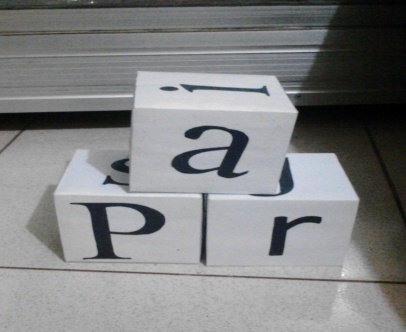 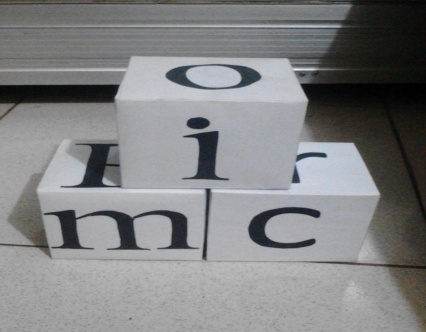                          Gambar 2.1. Media Dadu HurufFungsi Media Permainan Lempar Dadu HurufMedia bermain lempar dadu huruf memiliki fungsi untuk memotivasi anak dalam belajar lewat bermain, seperti media dalam pendidikan lainnya.Menurut Sadiman , dkk. (2003 : 16-17) media dalam pendidikan mempunyai fungsi sebagai berikut:1). Memperjelas penyajian pesan agar tidak terlalu bersifat verbalisti (dalam bentuk kata-kata tertulis atau lisan belaka) 2 Mengatasi keterbatasan ruang , waktu dan daya indra seperti : Obyek terlalu besar - bisa digantikan dengan realitas gambar, film bingkai , film dan model. Obyek yang kecil – dibantu dengan proyektor mikro, film bingkai,film dan gambar Gerak yang terlalu lambat atau dapat dibantu high speed photography atau low speed photography. 3 Dengan menggunakan media pendidikan secara tepat dan bervariasi dapat diatasi sikap pasif anak didik dalam hal ini media berguna untuk: Menimbulkan kegairahan belajar. a Memungkinkan interaksi yang lebih langsung antara anak  didik dengan lingkungan. b Memungkinkan anak didik belajar sendiri menurut kemampuan dan minatnya. 4) Dengan sifat yang unik pada setiap siswa ditambah lagi dengan lingkungandan pengalaman yang berbeda , sedang kurikulum, dan materi pendidikan ditentukan sama untuk setiap siswa, maka guru akan banyak mengalami kesulitan bilaman latar belakang guru dan siswa sangat berbeda, masalah ini dapat diatasi dengan media pendidikan.Menurut Hamalik (2005: 19) manfaat secara umum media pembelajaran memiliki fungsi seperti berikut:1) Memperjelas penyajian pesan agar tidak bersifat verbalistik, artinyahanya berbentuk kata-kata tertulis atau tulisan. 2)Mengatasi keterbatasan ruang, waktu, dan daya indra, misalnya obyek yang besar diganti gambar, obyek yang terlalu kecil bisa diganti proyektor mikro, film bingkai,gambar, sedang gerak yang lambat atau cepat bisa dibantu dengan time - lapse atau high- speed phography, tentang kejadian masa lalu dapat ditampilkan kembali lewat rekaman film, video, film bingkai, foto, kemudian obyek yang terlalu komplek bisa dibantu dengan modul,diagram, terakhir konsep yang sangat luas seperti gunung berapi, gempabumi, iklim dan divisualisasikan dalam bentuk film, film bingkai, gambar dan lain sebagainya.3) Menggunakan media pembelajaran secara tepat dan bervariasi akan dapat diatasi sikap fasif anak didik atau siswa. Dalam situasi demikian media pembelajaran dapat menimbulkan kegaerahan belajar dan memungkinkan terjadinya interaksi secara langsung antara anak didikdengan lingkungan serta memungkinkan anak didik belajar sendiri.Menurut Kusumah (2008:36), media dapat mempertinggi proses belajar siswa dalam gilirannya dapat mempertinggi hasil belajar yang tercapai. Ada beberapa alasan diantaranya yang berkenan dengan manfaat media pengajaran dalam proses belajar siswa antara lain:    1)Pengajaran akan lebih menarik perhatian siswa sehingga dapat menumbuhkan motivasi belajar. 2) Bahan pengajaran akan lebih jelas maknanya sehingga dapat lebih dipahami oleh siswa, dan memungkinkan siswa menguasai materi lebihbaik.3) Metode mengajajar akan lebih bervariasi. 4)Siswa lebih banyak melakukan kegiatan belajar, sebab tidak hanya mendengarkan uraian guru, tetapi juga aktifitas lain seperti mengamati, melakukan, mendemostrasikan dan sebagainya.Berdasarkan pendapat di atas fungsi media dapat penulis simpulkansebagai berikut:Adanya media penyajian pesan tidak terlalu bersifat verbalistik, atau penyajian menjadi lebih jelas.Objek terlalu luas atau sempit yang sebenarnya tidak dapat ditampilkan akirnya dapat ditampilkan.Memfariasikan penyajian pendidikan dan mengaktifkan siswa dalam penyajian pendidikanUntuk menarik perhatian siswa dan memutivasi siswa.Untuk memutivasi siswa belajar sendiri.Media ini merupakan alat peraga yang setiap sisinya memiliki simbol huruf. Media ini berfungsi sebagai sarana mengenalkan atau mengingatkan kembali pada anak pada huruf-huruf, merangakai menjadi suku kata, kata dan kalimat sederhana untuk meningkatkan kemampuan membaca mereka.Fungsi dari dadu huruf ini adalah untuk menebak huruf yang akan keluar pada sisi yang muncul/posisi atas atau menurut kesepakatan dalam permainan ini. Selanjutnya menyusun sisi-sisi yang muncul atau yang telah disepakati menjadi suku kata, kata atau kalimat-kalimat sederhana. Anak membaca dari hasil permainan tersebut, dengan bimbingan guru bagi mereka yang belum ataukurang mampu.Selain fungsi utama yang disebutkan di atas, media ini jaga berfungsi untuk meningkatkan aktifitas fisik dan motorik lainnya. Anak lebih terampil dalam motorik halusnya maupun motorik kasarnya berkembang dan anak semakin sehat.Kelemahan dan Kelebihan Permainan Lempar Dadu HurufTidak ada satupun metode pengajaran yang tidak memiliki kekurangan, semua metode pembelajaran memiliki kelemahan dan kelebihan. Demikian juga dengan pembelajaran dalam bentuk permainan lempar dadu huruf ini, ada kelemahan dan kelebihannya.Kelemahan dari pembelajarandengan mempergunakan media lempar dadu huruf adalah:Menyita banyak waktu Untuk membaca satu huruf memerlukan banyak waktu, karena anak harus melempar terlebih dahulu sebuah dadu kemudian memperhatikan untuk dibaca, Untuk membaca suku kata memerlukan waktu yang agak lama karen harus melempar dua atau tiga huruf kemudian disusun dan dibaca, Untuk membaca suku kata anak harus mengambil empat dadu (KVKV), diliempar, disusun kemudian dibaca.Kadang-kadang huruf yang muncul tidak membentuk kata yang punya arti. Misalnya anak mengambil dadu pada kelompok vokal dan dilemparkan, lalu mengambil dadu pada kelompok konsonan dan dilemparkan, kadang –kadang vokal yang muncul setelah digabung dengan konsonan tidak membentuk kata yang memiliki arti.Contoh: - lemparan pertama konsonan yang muncul adalah b  - lemparan kedua vokal yang muncul adalah i  - lemparan ketiga konsonan yang muncul adalah l  - lemparan keempat vokal yang muncul adalah u  -  Kata yang muncul setela dadu disusun adalah b i l uMemerlukan banyak sekali dadu.Dadu harus dipersiapkan dalam jumlah yang banyak, tidak hanya sebanyak jumlah huruf dalam satu abjad akan tetapi lebih dari itu, agar kata-kata yang dapat disusun oleh anak dalam jumlah yang banyak dan bervariasi. Kelebihan dari pembelajaran membaca permulaan lewat bermain lempardadu huruf ini adalah :Anak memilih sendiri dadu huruf yang dilemparnya sehingga anak bersemangat. Pemberian kesempatan kepada anak untuk menentukan pilihan merupakan hal yang menyenangkan bagi anak, anak merasa bersemangat dan kepercayaan dirinya tumbuh.Tidak mengantuk dan bosan karena anak beraktifitas dengan aktif. Anak diberi kesempatan untuk mengambil/memilih, melempar, menyusun dan membacanya, sehingga anak aktif. Saat anak memilih ada aktifitas dalam segi kognitif dan motorik halus, saat anak melempar ada aktifitas dalam motorik kasarnya. Setelah melempar anak dengan senangnya cepatcepat ingin mengetahui apa isi/ bacaan dari lemparan yang akan disusunnya. Saat menyusun aktifitas dalam kognitifnya bekerja, motorik halusnya juga bekerja. Anak ingin segera membaca dari hasil lemparan yang telah disusun tadi dengan mengaktifitaskan aspek kognitifnya.Anak tertarik untuk mengetahui huruf apa yang keluar dan kata apa yang muncul dari setiap lemparan yang dibuatnya sendiri. Anak akan merasa bangga jika huruf yang dilemparnya dapat membentuk suatu kata yang memiliki arti. Anak yang belum dapat menyusun huruf menjadi kata akan berusaha mencoba lagi sehingga mereka memiliki keinginan untuk mencoba dan mencoba lagi. Guru berperan sebagai motivator, dalam hal ini, memotivasi anak untu mengambil, melempar dadu dengan antusias, menebak huruf yang muncul dan menyusun serta membacanya. Pemberian reward atau penghargaan setiap keberhasilan anak akan membuat anak lebih bersemangat dan merasa dihargai.Langkah-langkah Pengajaran dengan Menggunakan Media Permainan Lempar Dadu HurufDalam pembelajaran melalui media bermain lempar dadu huruf ini terlebih dahulu diperkenalkan kepada anak, alat permainan yang akan kita pakai sebagai media pembelajaran, yakni dadu. Komentar apa yang diberikan anak tentang benda ini. Setelah anak memberikan pendapatnya tentang dadu,  lalu kita jelaskan kepada anak informasi seputar dadu sesuai dengan tingkat kemampuan berpikir anak. Dijelaskan kepada anak, bahwa dadu memiliki 6 sisi, Dadu yang sering kita lihat setiap sisinya terdapat lubang yang setiap sisinya berbeda jumlahnya satu dengan sisi yang lain, dari satu lubang, dua lubang hingga enam lubang. Pada pembelajaran ini dadu setiap sisinya diberi simbol huruf., masing-masing sisi terdapat satu simbol huruf.Dadu dikelompokkan menjadi 2. Kelompok 1 adalah dadu dengan huruf vokal kelompok 2 dadu dengan huruf konsonan. Anak mengambil 1 kali dan melempar dadu dari kelompok satu/huruf vokal, kemudian mengambil dan melempar dadu dari kelompok huruf konsonan sesuai pilihan anak. Anak disuruh mengamati dan menyebutkan huruf apa yang muncul atau yang berada pada posisi atas. Hal ini dilakukan untuk mengenal huruf. Jika anak telah melakukan berkali-kali dan telah paham atau mampu membaca huruf yang ada pada posisi atas, dilanjutkan dengan mengambil dadu bergantian dari kelompok satu dan dua selama empat kali. Setelah empat kali lemparan anak memperhatikan dan membaca huruf yang telah terkumpul dan tersusun.Permainan ini dilakukan senang berulang-ulang sehingga anak aktif dalam pembelajaran, merasa sehingga kemampuan membaca permulaan pada anak mengalami peningkatanPenerapan Pembelajaran dengan Menggunakan Media  Lempar Dadu Huruf pada Anak TunagrahitaAnak tunagrahita dalam belajar perlu ditunjukkan dengan benda kongkrit (simbol bunyi, dalam pembelajaran membaca) secara kongkrit lewat tulisan. Anak tunagrahita memiliki kemampuan berpikir di bawah teman-teman normal lainnya. Melaksanakan pembelajaran yang menyenangkan bagianak tunagrahita adalah  salah satu cara untuk membangkitkan motivasi anak dalam pembelajaran.Penerapan permainan lempar dadu huruf bertujuan untuk memotivasi anak dalam mengikuti pelajaran, sehingga tercapai tujuan pembelajaran. Penerapan permainan lempar dadu huruf adalah sebagai media serta alat peraga yang digunakan dalam pembelaran pengenalan huruf, membaca suku kata, membaca. Anak ditunjukkan lambang-lambang dari setiap huruf yang ada dalam dadu, kemudian disuruh mengambil, melempar dan membacanya. Untuk membaca suku kata anak diberi kesempatan mengambil satu dadu kelompok konsonan, kemudian dilempar dan satu dadu kelompok vokal, dilempar lalu keduanya disusun sehingga muncul suku kata.Pembelajaran membaca permulaan di SLB Negeri Somba Opu dapat diberikan lewat suatu permainan yang menyenangkan anak, tidak membebani sehingga anak merasakan belajar seraya bermain. Penerapan pembelajaran dengan menggunakan berbagai media yang variatif akan tidak membuat anak menjadi bosan, bersemangat dan ingin mengetahui leebih banyak lagi.Penggunaan media bermain lempar dadu huruf di SLB Negeri Somba Opu menjadikan suasana penuh dengan semangat dan antusias. Demikian juga pengaruhnya terhadap anak tunagrahita yang bersama-sama belajar dengan anak normal lainnya sangat kelihatan, hal ini dibuktikan lewat pengamatan yang dilaksanan dan hasil nilai yang diperoleh siswa tunagrahita pada pembelajaran membaca permulaan.Tunagrahita RinganPengertian Tunagrahita RinganPada  umumnya  anak  tunagrahita ringan tidak mengalami gangguan fisik, karena secara fisik tampak seperti murid normal pada umumnya. Oleh karena itu, anak tersebut agak sukar dibedakan  secara  fisik  antara anak tunagrahita ringan dengan anak normal.Walaupun anak tunagrahita dalam hal kecerdasannya mengalami hambatan, namun masih ada kemampuan yang bisa dikembangkan.Sejalan dengan yang dikemukakan oleh Amin (1995:23) bahwa yang dimaksud anak tunagrahita ringan adalah:Mereka yang  meskipun  kecerdasannya  dan   adaptasi sosialnya terhambat, namun mereka mempunyai kemampuan  untuk  berkembang  dalam bidang  pelajaran  akademik,  penyesuaian  sosial,  dan  kemampuan  bekerja.  IQ anak tunagrahita ringan  berkisar  50 – 70.Seorang anak tunagrahita ringan walaupun tidak mampu untuk mandiri, namun mereka masih bisa diajar membaca, menulis, dan berhitung sederhana.Sesuai dengan pendapat Soemantri (1996:86) yang mengemukakan tentang kondisi anak tunagrahita ringan (debil) sebagai berikut:Anak tunagrahita ringan disebut juga moron atau debil, yakni mereka yang memiliki IQ 68 – 52 menurut Binet dan IQ 69 – 55 menurut scala Wescheler (WISC). Mereka masih dapat diajar membaca, menulis dan berhitung sederhana, dapat didik menjadi tenaga kerja semi-skilled dan tidak mampu menyesuaikan diri secara independen.Dari hal yang telah dikemukakan di atas, maka dapat dikatakan bahwa anak  tunagrahita ringan masih memiliki potensi untuk dididik pelajaran akademik, keterampilan sederhana, dan mampu mandiri sesuai batas-batas kemampuan yang dimiliki anak tunagrahita ringan itu sendiri.Klasifikasi TunagrahitaPengklasifikasian tunagrahita dianggap penting untuk kebutuhan pelayanan pendidikan yang hendak diberikan pada murid tunagrahita terutama dalam proses belajar mengajar dikelas.Secara umum murid tunagrahita diklasifikasikan ke dalam tiga kelompok yaitu: tunagrahita ringan disebut debil, tunagrahita sedang disebut imbesil, sedangkan tunagrahita berat disebut idiot atau mampu rawat.Stanford Binet (Somantri:106-108) klasifikasi anak tunagrahita sebagai berikut:Tunagrahita ringan. Anak disebut juga moron atau debil. Kelompk ini memiliki IQ antara 68-52. Mereka masih dapat belajar membaca, menulis, dan berhitung sederhana.Tunagrahita sedang. Anak tunagrahita sedang disebut juga embisil. Kelompok ini memiliki IQ 51-36. Mereka dapat dididik mengurus diri sendiri, melindungi diri sendiri dari bahaya seperti menghindari kebakaran, berlindung dari hujan, dan sebagainya.Tunagrahita berat. Anak tunagrahita berat sering disebut idiot. Kelompok ini dapat dibedakan lagi antara anak tunagrahita berat dan sangat berat. Tunagrahita berat (severe) memiliki IQ antara 32-20, tunagrahita sangat berat (profound) memiliki IQ di bawah 19. Anak tunagrahita berat memerlukan bantuan perawatan secara total dalam hal berpakaian, mandi, makan dan lain-lain. Bahkan mereka memerlukan perlindungan dari bahaya sepanjang hidupnya.Karakteristik Tunagrahita RinganAnak tunagrahita ringan meskipun lancar dalam berbicara, namun mengalami kesukaran dalam berfikir secara abstrak. Hal ini sejalan dengan yang dikemukakan oleh Amin (1995: 37) bahwa karakteristik anak tunagrahita ringan sebagai berikut:Anak tunagrahita ringan banyak yang lancar berbicara tetapi kurang perbendaharaan kata-katanya. Mereka mengalami kesukaran berfikir  abstrak, tetapi mereka dapat mengikuti pelajaran akademik baik di sekolah biasa maupun di sekolah khusus. Pada umur 16 tahun baru mencapai umur kecerdasan yang sama dengan anak umur 12 tahun, tetapi itupun sebagian dari mereka. Sebagian tidak dapat mencapai umur kecerdasan setinggi itu.Seorang anak yang dapat menyesuaikan diri dengan lingkungan serta mengerjakan pekerjaan sosial yang sederhana, merupakan karakteristik anak tunagrahita ringan.Sejalan dengan yang dijelaskan menurut American Association on Mental Deficiency (AAMD) (Amin, 1995: 25) sebagai berikut:Mempunyai IQ antara 50 – 70.Dapat mengikuti  mata pelajaran tingkat sekolah lanjutan, sesuai berat-ringanya ketunagrahitaan yang disandangnyaDapat menyesuaikan diri dalam pergaulanDapat melakukan pekerjaan semi skill dan pekerjaan sosial sederhanaDapat mandiriBerdasarkan karakteristik di atas, jelas diketahui bahwa anak tunagrahita ringan masih memungkinkan dididik untuk menguasai bidang akademik seperti membaca, menulis dan berhitung sesuai batas-batas kemampuannya.Kerangka PikirMembaca merupakan salah satu bidang akademik yang harus segera dimiliki oleh siswa termasuk anak tunagrahita ringan. Karena manfaat membaca mampu meningkatkan belajar pada bidang akademik yang lain. Membaca merupakan salah satu bidang akademik yang harus segera dimiliki siswa, termasuk anak tunagrahita, karena membaca mampu meningkatkan prestasi belajar pada bidang akademik lainnya. Dengan membaca seseorang mengerti banyak hal. Memperoleh informasi-informasi dan menjadikan seseorang bertambah luas wawasannya. Membaca dapat digunakan untuk mengembangkan perbendaharaan kata, menambah proses pengayaan pribadi, mengembangkan intelektualitas Membaca mempunyai nilai besar untuk orang dewasa karena berkontribusi pada perkembangan, seperti dapat membebaskan dari tekanan, bekerja dengan penuh inisiatif, mendapatkan informasi untuk memecahkan konflik dan mengenali dan lain sebagainya.Membaca merupakan kata kerja dengan kata dasar “baca” yang memilikiarti melihat tulisan dan megerti atau dapat melisankan apa yang tertulis (W.J.S. Poerwadarminta 1984 : 71). Membaca merupakan kegiatan fisik dan mental untuk menemukan makna dari tulisan aktifitas fisik yang berkait dengan membaca adalah gerak mata dan ketajaman penglihatan. Aktifitas mental mencakup ingatan dan pemahaman.Membaca bukanlah suatu kegiatan yang mudah. Banyak faktor yang dapat mempengaruhi keberhasilan siswa dalam membaca. Secara umum faktor-faktor tersebut dapat diidentifikasi seperti guru, siswa, kondisi lingkungan, materi pelajaran, serta tehnik mempelajari materi pelajaran.Membaca permulaan merupakan tahapan proses belajar membaca, anak belajar memperoleh kemampuan dan cara-cara dalam membaca dan menangkap isi bacaan. Tahap membaca permulaan umumnya diajarkan pada saat tibanya masa peka, yaitu enam tahun atau tujuh tahun bagi anak normal atau sembialn atau sepuluh tahun.Usia peka atau usia dini merupakan fase anak bermain, untuk itu segala pembelajaran yang diberikan kepada anak harus dalam bentuk bermain. Sehingga anak merasakan sesuatu kesenangan didalam belajar bukan suatu beban atau tekanan. Demikian juga dalam belajar membaca permulaan, bentuk permainan dapat menarik anak untuk belajar dengan tanpa beban. Permainan dapat dimanfaatkan sebagai sarana untuk mengetahui huruf-huruf yang ada, kemudian dapat dilanjutkan dengan kata-kata yang sangat sederhana sesuai dengan usia dankemampuan anak.Kata “kemampuan” berasal dari kata dasar “mampu” yang berarti mengandung makna yang sama dengan kata “bisa atau sanggup melakukan sesuatu”. Sedangkan kemampuan diartikan kesanggupan, kecakapan untuk melakukan sesuatu.Untuk itu perlu dilakukan suatu strategi untuk membuat anak tertarikpada membaca yaitu dengan pembelajaran melalui media bermain lempar dadu huruf. Media ini melibatkan siswa secara aktif. Permainan yang dilakukan sesuai peraturan yang telah ditetapkan membuat anak belajar untuk berdisiplin. Pemberian reward pada setiap kata yang memiliki makna akan lebih meningkatkan antusias anak sehingga anak terangsang terus pada akhirnya anak memperoleh pengetahuan dan pemahaman konsep lebih mendalam terhadap materi yang diajarkan dengan menggunakan media permainan lempar dadu hurufdalam membaca permulaan untuk anak tunagrahita ringan diharapkan prestasi belajarnya meningkat.Adapun bagan kerangka pikir pembelajaran dengan menggunakan media bermain lempar dadu huruf adalah sebagai berikut:Gambar 2.1. Skema Kerangka PikirPertanyaan PenelitianAdapun pertanyaan penelitian ini adalah:Bagaimanakah kemampuan membaca permulaan melalui pada murid tunagrahita  ringan  kelas dasar  II SLB Negeri Somba Opu Kabupaten Gowa sebelum   menggunakan media Dadu Huruf ?Bagaimanakah kemampuan membaca permulaan melalui pada murid tunagrahita  ringan  kelas dasar  II SLB Negeri Somba Opu Kabupaten Gowa setelah menggunakan media Dadu   Huruf ?Adakah peningkatan  kemampuan membaca permulaan melalui media Dadu Huruf pada  murid tunagrahita  ringan  kelas dasar  II SLB Negeri Somba Opu Kabupaten Gowa ?.